Mathematics Stage 4 (Year 8) – unit of learningInvestigating trianglesContentsRationale	4Overview	5Outcomes	6Lesson sequence and details	9Learning episode 1 – ways of working – equations	9Teaching and learning activity	9Syllabus content	9Learning episode 2 – quadratic equations	11Teaching and learning activity	11Syllabus content	11Learning episode 3 – Pythagoras’ theorem	13Teaching and learning activity	13Syllabus content	13Learning episode 4 – almost exactly	15Teaching and learning activity	15Syllabus content	15Learning episode 5 – hole in one	17Teaching and learning activity	17Syllabus content	17Learning episode 6 – What’s square?	19Teaching and learning activity	19Syllabus content	19References	21RationaleThe NSW Department of Education publishes a range of curriculum support materials, including samples of lesson sequences, scope and sequences, assessment tasks, examinations, student and teacher resource booklets, and curriculum planning and curriculum evaluation templates. The samples are not exhaustive and do not represent the only way to complete or engage in each of these processes. Curriculum design and implementation is a dynamic and contextually-specific process. While the mandatory components of syllabus implementation must be met by all schools, it is important that the approach taken by teachers is reflective of their needs, and faculty or school processes.The NSW Education Standards Authority (NESA) defines programming as ‘the process of selecting and sequencing learning experiences which enable students to engage with syllabus outcomes and develop subject specific skills and knowledge’ (NESA 2022). A program is developed collaboratively within a faculty. It differs from a unit in important ways, as outlined by NESA on their Advice on units page. A unit is a contextually-specific plan for the intended teaching and learning for a particular class for a particular period. The organisation of the content in a unit is flexible and it may vary according to the school, the teacher, the class and the learning space. They should be working documents that reflect the thoughtful planning and reflection that takes place during the teaching and learning cycle. There are mandatory components of programming and unit development, and this template provides one option for the delivery of these requirements. The NESA and department guidelines that have influenced this template are elaborated upon at the end of the document.This resource has been developed to assist teachers in NSW Department of Education schools to create learning that is contextualised to their classroom. It can be used as a basis for the teacher’s own program, assessment, or scope and sequence, or be used as an example of how the new curriculum could be implemented. The resource has suggested timeframes that may need to be adjusted by the teacher to meet the needs of their students.OverviewDescription: this program of learning addresses content from the focus areas of Equations and Right-angled triangles (Pythagoras’ theorem). The lessons and sequences in this program of learning are designed to allow students to explore solving quadratic equations, justifying if a triangle is a right-angled triangle and finding the lengths of unknown sides in right-angled triangles.Duration: this program of learning is designed to be completed over a period of approximately 3 weeks but can be adapted to suit the school context.Explicit teaching: suggested learning intentions and success criteria are available for some lessons provided. Learning intentions and success criteria are most effective when they are contextualised to meet the needs of students in the class. The examples provided in this document are generalised to demonstrate how learning intentions and success criteria could be created.OutcomesA student:develops understanding and fluency in mathematics through exploring and connecting mathematical concepts, choosing and applying mathematical techniques to solve problems, and communicating their thinking and reasoning coherently and clearly MAO-WM-01solves linear equations of up to 2 steps and quadratic equations of the form  MA4-EQU-C-01applies Pythagoras’ theorem to solve problems in various contexts MA4-PYT-C-01The identified Life Skills outcomes that relate to this unit are MALS-PAT-01 – recognises and applies patterns in everyday contexts and 
MALS-LEN-01 – measures and uses length in everyday contexts.Mathematics K–10 Syllabus © NSW Education Standards Authority (NESA) for and on behalf of the Crown in right of the State of New South Wales, 2022.Prior to planning for teaching and learning, please consider the following:EngagementHow will I provide authentic, relevant learning opportunities for students to personally connect with lesson content?How will I support every student to grow in independence, confidence, and self-regulation?How will I facilitate every student to have high expectations for themselves?How will I identify and provide the support each student needs to sustain their learning efforts?RepresentationWhat are some different ways I can present content to enable every student to access and understand it?How will I identify and address language and/or cultural considerations that may limit access to content for students?How will I make lesson content and learning materials more accessible?How will I plan learning experiences that are relevant and challenging for the full range of students in the classroom?ExpressionHow will I provide multiple ways for students to respond and express what they know?What tools and resources can students use to demonstrate their understanding?How will I know every student has understood the concepts and language presented in each lesson?How will I monitor if every student has achieved the learning outcomes and learning growth?Lesson sequence and detailsLearning episode 1 – ways of working – equationsTeaching and learning activityStudents use backtracking diagrams to develop their understanding of the order of operations required to solve linear equations of up to 2 steps. A variety of ways of showing working out are explored to formalise students’ approaches to solving equations.Syllabus contentSolve linear equations with integer and non-integer solutions using algebraic techniques that involve up to 2 steps, including equations with pronumerals on both sidesTable 1 – lesson sequence and detailsLearning episode 2 – quadratic equationsTeaching and learning activityStudents are introduced to quadratic equations in the form  and explore why they have 2 solutions.Syllabus contentReason why there are 2 values of x that satisfy a quadratic equation of the form if Solve problems involving quadratic equations of the form , giving answers in exact form and as decimal approximationsSolve quadratic equations arising from substitution into a formulaTable 2 – lesson sequence and detailsLearning episode 3 – Pythagoras’ theoremTeaching and learning activityStudents explore a visual representation of Pythagoras’ theorem and then apply the theorem to find the hypotenuse of right-angled triangles.Syllabus contentIdentify and describe the hypotenuse as the side opposite the right angle and the longest side in any right-angled triangleEstablish the relationship between the lengths of the sides of a right-angled triangleUse the relationship to record and define Pythagoras’ theorem both algebraically and in wordsApply Pythagoras’ theorem to find the unknown length of a side in a right-angled triangle, giving answers in an exact form or as decimal approximationsTable 3 – lesson sequence and detailsLearning episode 4 – almost exactlyTeaching and learning activityStudents apply Pythagoras’ theorem to find the hypotenuse of right-angled triangles, giving answers in exact form or as decimal approximations. Students focus on why exact form can be beneficial in some instances.Syllabus contentSolve quadratic equations arising from substitution into a formulaApply Pythagoras’ theorem to find the unknown length of a side in a right-angled triangle, giving answers in an exact form or as decimal approximationsTable 4 – lesson sequence and detailsLearning episode 5 – hole in oneTeaching and learning activityStudents discover how to find the length of the shorter side (leg) in a right-angled triangle by exploring how to find the shortest distance over an obstacle on a golf course.Syllabus contentSolve quadratic equations arising from substitution into a formulaApply Pythagoras’ theorem to find the unknown length of a side in a right-angled triangle, giving answers in an exact form or as decimal approximationsSolve practical problems involving Pythagoras’ theorem before exploring a variety of related problemsTable 5 – lesson sequence and detailsLearning episode 6 – What’s square?Teaching and learning activityStudents explore how to find and verify Pythagorean triads. These are then used to justify whether a shape is a square.Syllabus contentSolve quadratic equations arising from substitution into a formulaApply the converse of Pythagoras’ theorem to establish whether a triangle is right angledSolve practical problems involving Pythagoras’ theorem before exploring a variety of related problemsJustify whether a set of 3 integers is a Pythagorean triadTable 6 – lesson sequence and detailsReferencesThis resource contains NSW Curriculum and syllabus content. The NSW Curriculum is developed by the NSW Education Standards Authority. This content is prepared by NESA for and on behalf of the Crown in right of the State of New South Wales. The material is protected by Crown copyright.Please refer to the NESA Copyright Disclaimer for more information https://educationstandards.nsw.edu.au/wps/portal/nesa/mini-footer/copyright.NESA holds the only official and up-to-date versions of the NSW Curriculum and syllabus documents. Please visit the NSW Education Standards Authority (NESA) website https://educationstandards.nsw.edu.au/ and the NSW Curriculum website https://curriculum.nsw.edu.au/home.Mathematics K–10 Syllabus © NSW Education Standards Authority (NESA) for and on behalf of the Crown in right of the State of New South Wales, 2022.NESA (NSW Education Standards Authority) (n.d.) ‘Advice on units’, Programming, NESA website, accessed 17 June 2024.© State of New South Wales (Department of Education), 2024The copyright material published in this resource is subject to the Copyright Act 1968 (Cth) and is owned by the NSW Department of Education or, where indicated, by a party other than the NSW Department of Education (third-party material).Copyright material available in this resource and owned by the NSW Department of Education is licensed under a Creative Commons Attribution 4.0 International (CC BY 4.0) license.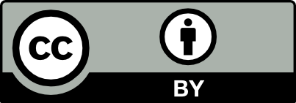 This license allows you to share and adapt the material for any purpose, even commercially.Attribution should be given to © State of New South Wales (Department of Education), 2024.Material in this resource not available under a Creative Commons license:the NSW Department of Education logo, other logos and trademark-protected materialmaterial owned by a third party that has been reproduced with permission. You will need to obtain permission from the third party to reuse its material.Links to third-party material and websitesPlease note that the provided (reading/viewing material/list/links/texts) are a suggestion only and implies no endorsement, by the New South Wales Department of Education, of any author, publisher, or book title. School principals and teachers are best placed to assess the suitability of resources that would complement the curriculum and reflect the needs and interests of their students.If you use the links provided in this document to access a third-party's website, you acknowledge that the terms of use, including licence terms set out on the third-party's website apply to the use which may be made of the materials on that third-party website or where permitted by the Copyright Act 1968 (Cth). The department accepts no responsibility for content on third-party websites.Teaching and learning activitiesRequired resourcesRegistration, adjustments and evaluation notesWays of working – equations (DOCX 716 KB)Duration: 1 lessonLearning intentionTo be able to solve linear equations involving 2 steps.Success criteriaI can determine the order of operations to solve an equation.I can determine the order of operations to solve an equation.I can solve equations involving 2 steps.A class set of Appendix AA class set of Appendix B, printed (one per 3 students)Ways of working – equations (PPTX 2.2 MB) PowerPointTeaching and learning activitiesRequired resourcesRegistration, adjustments and evaluation notesQuadratic equations (DOCX 974.7 KB)Duration: 1 lessonLearning intentionTo understand why a quadratic equation may have 2 solutionsSuccess criteriaI can find the square root of a number.I can solve quadratic equations in the form .I can justify why a quadratic equation in the form  has a positive and negative solution.I can identify when a quadratic equation has zero, one or 2 solutions.Appendix A, printed (one per 2 students)A class set of Appendix BQuadratic equations (PPTX 2.2 MB) PowerPointDigital device (one per 2 students)Teaching and learning activitiesRequired resourcesRegistration, adjustments and evaluation notesPythagoras’ theorem (DOCX 849.7 KB)Duration: 1–2 lessonsLearning intentionTo understand why Pythagoras’ theorem can be used to find the hypotenuse of right-angled triangles.Success criteriaI can find the square root of a square.I can explain why  using a visual representation.I can apply Pythagoras’ theorem to find the hypotenuse of a right-angled triangle.A class set of Appendix APythagoras’ theorem (PPTX 2.6 MB) PowerPointRulers or measuring tape (one per pair of students)Optional: digital device (one per 2 students)Teaching and learning activitiesRequired resourcesRegistration, adjustments and evaluation notesAlmost exactly (DOCX 627.7 KB)Duration: 1 lessonLearning intentionTo understand the purpose of giving answers in exact form.Success criteriaI can define exact form and decimal approximations.I can explain when it is appropriate to give answers in exact form.I can use Pythagoras’ theorem to find the hypotenuse of a right-angled triangle, giving answers in an exact form.A class set of Appendices A and BAlmost exactly (PPTX 2.5 MB) PowerPointA class set of rulersTeaching and learning activitiesRequired resourcesRegistration, adjustments and evaluation notesHole in one (DOCX 1 MB)Duration: 1 lessonLearning intentionTo be able to use Pythagoras’ theorem to find unknown lengths.Success criteriaI can correctly substitute values into Pythagoras’ theorem.I can draw visual representations of equations using Pythagoras’ theorem.I can solve an equation to find a distance.Appendix A, printed (one per 2 students)A class set of Appendix BAppendix C, printed (one per 3 students)Hole in one (PPTX 3.4 MB) PowerPointTape measure or trundle wheel (one per 3 students)Digital device (one per 3 students)Teaching and learning activitiesRequired resourcesRegistration, adjustments and evaluation notesWhat’s square? (DOCX 373.9 KB)Duration: 1 lessonLearning intentionTo know when a shape has a right angle.Success criteriaI can define a Pythagorean triad.I can verify if 3 numbers are a Pythagorean triad.I can use Pythagorean triads to determine if a shape is a square.What’s square? (PPTX 1.3 MB) PowerPointA class set of rulersA class set of mini whiteboards4 pegs (one per 3 students)Ball of string (one per 3 students)Tape measure (one per 3 students)